Krajinné úpravy údolnice potoka Hořenůšek -  mokřady k. ú. Újezdec u Luhačovic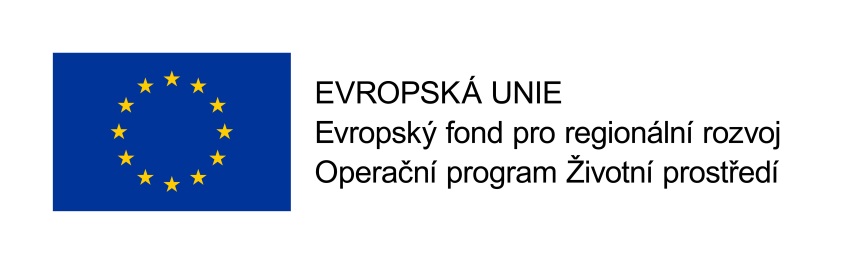 Tento projekt je spolufinancován Evropskou unií – Fondem pro regionální rozvoj v rámci Operačního programu Životní prostředíTyp veřejné zakázky:	veřejná zakázka malého rozsahu, elektronický nástrojVeřejný zadavatel:	město Uherský Brod			Masarykovo nám. 100, 688 01 Uherský Brod			IČ: 00291463	DIČ: CZ00291463			zastoupeno: Ing. Ferdinand Kubáník, starostaZadavatel poskytuje vysvětlení zadávací dokumentace na základě dotazu dodavatele:Otázka č. 1Dle technické zprávy a výkazu výměr k výše uvedené veřejné zakázce si realizace zakázky vyžádá kácení dřevin. Žádáme o vysvětlení, zda má zadavatel vzhledem k předpokládanému termínu plnění zakázky zajištěno povolení kácení dřevin v období vegetace v souladu se zákonem č. 114/1992 Sb.? V případě, že j kácení povoleno v období vegetačního klidu, žádáme zadavatele o sdělení období, od kterého je kácení povoleno a taktéž o úpravu termínu plnění zakázky.Odpověď č. 1Zadavatel má zajištěno souhlasné závazné stanovisko ke kácení dřevin, vydané orgánem ochrany přírody, které není podmíněno nutností kácení v období vegetačního klidu. Z tohoto důvodu je plnění veřejné zakázky v předpokládaném termínu možné.Ing. Petr Vrána v zast. v. r.místostarostaVáš dopis zn.:Ze dne:Profil zadavateleElektronický nástrojČíslo jednací:Profil zadavateleElektronický nástrojSpisová zn.:29813/2019/MUUBProfil zadavateleElektronický nástrojProfil zadavateleElektronický nástrojVyřizuje:Ing. Petra HečováProfil zadavateleElektronický nástrojTelefon:572 805 136Profil zadavateleElektronický nástrojE-mail:petra.hecova@ub.czProfil zadavateleElektronický nástrojDatum:2019-05-22